УЛЬЯНОВСКАЯ ГОРОДСКАЯ ДУМАРЕШЕНИЕот 29.06.2022                                                                                                № 68Об утверждении Положения об особо охраняемой природной территории местного значения «ПКО 40-летия ВЛКСМ»В соответствии с Федеральным законом от 10.01.2002 № 7-ФЗ «Об охране окружающей среды», Федеральным законом от 14.03.1995 № 33-ФЗ «Об особо охраняемых природных территориях», Федеральным законом                       от 06.10.2003 № 131-ФЗ «Об общих принципах организации местного самоуправления в Российской Федерации», решением Ульяновской Городской Думы от 25.12.2002 № 222 «Об утверждении Положения                            «О территориальной охране природы г. Ульяновска», Ульяновская Городская ДумаРЕШИЛА:  1. Утвердить прилагаемое Положение об особо охраняемой природной территории местного значения «ПКО 40-летия ВЛКСМ». 2. Настоящее решение вступает в силу на следующий день после дня его официального опубликования.Глава города Ульяновска                                                          Д.А.ВавилинПредседатель Ульяновской Городской Думы                                                                          И.В.НожечкинПриложение к решению Ульяновской Городской Думыот «29» июня 2022 № 68ПОЛОЖЕНИЕОб особо охраняемой природной территории местного 
значения «ПКО 40-летия ВЛКСМ»1. Общие положения1.1. Настоящее Положение определяет задачи, цели, особенности правового положения, режим охраны и использования особо охраняемой природной территории местного значения «ПКО 40-летия ВЛКСМ» (далее – ООПТ МЗ «ПКО 40-летия ВЛКСМ»).1.2. ООПТ МЗ «ПКО 40-летия ВЛКСМ» расположена на земельном участке, находящемся в собственности муниципального образования «город Ульяновск», относится к категории – ландшафтный парк, в котором устанавливаются особые режимы охраны и использования, и предназначена для использования в природоохранных, просветительских, оздоровительных и рекреационных целях.1.3. Граница ООПТ МЗ «ПКО 40-летия ВЛКСМ» с северной стороны проходит по грунтовой дороге, отделяющей парк от лесных кварталов Красноярского лесничества Ульяновского лесхоза, восточная – по краю лесопосадки перед гаражной постройкой, зданиями и сооружениями Центральной Городской Клинической больницы, юго-восточная – по ул. Оренбургской, юго-западная – по грунтовой дороге к базе отдыха «Волга» исключая территорию базы, западная – по краю обрыва водораздела Куйбышевского водохранилища.Общая площадь земельного участка ООПТ МЗ «ПКО 40-летия ВЛКСМ» составляет 906 551 кв. м, из них: зона покоя составляет 
244 722 кв. м, зона рекреации составляет 661 829 кв. м.Границы ООПТ МЗ «ПКО 40-летия ВЛКСМ» определены в системе координат МСК-73 и приведены в приложении 2 к настоящему Положению.1.4. С учётом основных видов использования и охраны ООПТ МЗ «ПКО 40-летия ВЛКСМ» в её границах выделяются следующие функциональные зоны:1) рекреационная зона – зона, предназначенная для полноценного кратковременного отдыха в природных условиях, организации экологического просвещения и обеспечения посетителей информацией. В пределах данной зоны предусмотрено размещение основной части туристических маршрутов с видовыми точками, тропами и местами отдыха, с участками открытых полян и опушек, оборудованных укрытиями от непогоды, указателями, аншлагами и схемами размещения достопримечательных объектов;2) зона покоя, которая включает участки, предназначенные для сохранения и устойчивого функционирования природно-антропогенного комплекса ООПТ МЗ «ПКО 40-летия ВЛКСМ», занятые лесным массивом из рядами высаженных сосен и преимущественно свободные от площадок с твёрдым покрытием.Схема функциональных зон ООПТ МЗ «ПКО 40-летия ВЛКСМ» приведена в приложении 1 к настоящему Положению.1.5. Действие настоящего Положения распространяется на юридических и физических лиц, осуществляющих предпринимательскую или иную деятельность непосредственно на ООПТ МЗ «ПКО 40-летия ВЛКСМ», а также не находящихся на особо охраняемой природной территории, если их деятельность может причинить ущерб ООПТ МЗ «ПКО 40-летия ВЛКСМ».1.6. Хозяйственная деятельность ООПТ МЗ «ПКО 40-летия ВЛКСМ» направлена на обеспечение сохранения и восстановления биологического разнообразия животного и растительного мира, организацию отдыха в природных условиях.2. Особенности правового положения ООПТ МЗ «ПКО 40-летия ВЛКСМ»2.1. Особенности правового положения ООПТ МЗ «ПКО 40-летия ВЛКСМ» определены Земельным кодексом Российской Федерации, Федеральным законом от 14.03.1995 № 33-ФЗ «Об особо охраняемых природных территориях», Федеральным законом от 10.01.2002 № 7-ФЗ «Об охране окружающей среды», Правилами создания, охраны и содержания зелёных насаждений в городах Российской Федерации, утверждёнными приказом Государственного комитета Российской Федерации по строительству и жилищно-коммунальному комплексу от 15.12.1999 № 153, Законом Ульяновской области от 02.11.2020   № 127-ЗО «Об особо охраняемых природных территориях регионального значения Ульяновской области и об установлении категорий особо охраняемых природных территорий местного значения Ульяновской области», Положением о территориальной охране природы в г. Ульяновске, утверждённым решением Ульяновской Городской Думы от 25.12.2002 № 222, Правилами землепользования и застройки муниципального образования «город Ульяновск», утверждённым постановлением администрации города Ульяновска от 10.08.2021 № 1166.2.2. Территория ООПТ МЗ «ПКО 40-летия ВЛКСМ» предназначена длядостижения целей и выполнения задач, указанных в разделе 3 настоящего Положения.3. Цели и задачи ООПТ МЗ «ПКО 40-летия ВЛКСМ»3.1. Основными целями ООПТ МЗ «ПКО 40-летия ВЛКСМ» являются:1) сохранение природного комплекса в условиях рекреационного использования;2) восстановление нарушенного природного комплекса;3) создание условий для рекреационного использования.3.2. Сохранение и восстановление природного комплекса ООПТ МЗ «ПКО 40-летия ВЛКСМ» обеспечивается выполнением следующих видов работ по:1) очистке территории ООПТ МЗ «ПКО 40-летия ВЛКСМ» от мусора;2) созданию искусственных мест гнездования, укрытий для птиц и организации подкормки птиц.3.3. Основными задачами ООПТ МЗ «ПКО 40-летия ВЛКСМ» являются:1) сохранение природной среды, природных ландшафтов, растительного и животного мира;2) разработка и внедрение эффективных методов охраны природы в условиях рекреационного использования ООПТ МЗ «ПКО 40-летия ВЛКСМ»;3) создание условий для отдыха населения и сохранение рекреационных ресурсов;4) экологическое просвещение населения.4. Управление ООПТ МЗ «ПКО 40-летия ВЛКСМ»4.1. Функции содержания (включая поддержание чистоты, уход за зелёными насаждениями) ООПТ МЗ «ПКО 40-летия ВЛКСМ» осуществляют муниципальные учреждения и муниципальные предприятия в соответствии с их уставами.4.2. Функции муниципального контроля в области охраны и использования ООПТ МЗ «ПКО 40-летия ВЛКСМ» осуществляет администрация города Ульяновска в лице управления по охране окружающей среды администрации города Ульяновска в соответствии с федеральными законами и законами Ульяновской области, а также муниципальными правовыми актами муниципального образования «город Ульяновск».5. Режим охраны и использования ООПТ МЗ «ПКО «40 лет ВЛКСМ»5.1. В границах рекреационной зоны ООПТ МЗ «ПКО 40-летия ВЛКСМ» запрещается:1) вырубка деревьев и кустарников, кроме выборочных санитарных рубок деревьев и кустарников и санитарной обрезки кроны;2) повреждение и выкапывание деревьев и кустарников;3) умышленное причинение беспокойства, отлов и уничтожение диких животных, уничтожение (разорение) мест их обитания;4) сжигание сухих листьев и травы;5) размещение рекламных и информационных конструкций, не связанных с функционированием ООПТ МЗ «ПКО 40-летия ВЛКСМ»;6) сброс канализационных и поверхностных сточных вод;7) возведение объектов капитального строительства;8) самовольная посадка деревьев и кустарников;9) формирование и предоставление земельных участков под разработку карьеров, строительство объектов капитального строительства и для ведения садоводства, огородничества;10) строительство автомобильных дорог, трубопроводов, линий электропередач и других коммуникаций;11) строительство, эксплуатация промышленных, хозяйственных и иных объектов, не связанных с функционированием особо охраняемых природных территорий, за исключением регламентных работ на существующих объектах;12) гидромелиоративные работы;13) взрывные работы;14) разведка, разработка и добыча полезных ископаемых;15) движение и стоянка транспортных средств, не связанных с функционированием ООПТ МЗ «ПКО 40-летия ВЛКСМ», осуществляемые вне специально предусмотренных для этого мест, за исключением транспортных средств, обеспечивающих противопожарные мероприятия;16) уничтожение и повреждение дорожно-тропиночной сети, объектов и сооружений, аншлагов, табличек, межевых знаков, шлагбаумов и других информационных знаков, а также оборудованных мест отдыха;17) разжигание костров и нарушение правил противопожарной охраны;18) осуществление рекреационной деятельности за пределами специально предусмотренных для этого мест;  19) проход вне имеющихся тропинок, дорог;20) иные виды деятельности, которые могут повлечь за собой нарушение режима ООПТ МЗ «ПКО 40-летия ВЛКСМ».5.2. В границах рекреационной зоны ООПТ МЗ «ПКО 40-летия ВЛКСМ» разрешается:1) проведение научно-исследовательских работ в области охраны и рационального использования животного и растительного мира;2) организованная подкормка птиц с целью сохранения популяции;3) устройство с учётом требований СанПиН 2.1.3684-21«Санитарно-эпидемиологические требования к содержанию территорий городских и сельских поселений, к водным объектам, питьевой воде и питьевому водоснабжению, атмосферному воздуху, почвам, жилым помещениям, эксплуатации производственных, общественных помещений, организации и проведению санитарно-противоэпидемических (профилактических) мероприятий» специально отведённых мест для складирования мусора, снега, листьев и других материалов, образовавшихся в ходе работ по содержанию ООПТ МЗ «ПКО 40-летия ВЛКСМ», при условии обеспечения их вывоза в установленные сроки;4) установка малых архитектурных форм для улучшения эстетического и рекреационного потенциала ООПТ МЗ «ПКО 40-летия ВЛКСМ»; 5) проведение ремонтных работ сооружений, относящихся к объектам рекреационной инфраструктуры ООПТ МЗ «ПКО 40-летия ВЛКСМ»; 6) хозяйственная деятельность, направленная на выполнение мероприятий по уходу за природными и историко-культурными объектами и их восстановление;7) размещение объектов рекреационной и развлекательной инфраструктуры при условии сохранения целостности зелёных насаждений;8) проведение ремонтных работ существующих сетей тепло-, водо-, электроснабжения, проходящих через территорию ООПТ МЗ «ПКО 40-летия ВЛКСМ», с обязательной последующей рекультивацией почвенного и растительного покрова; 9) проведение противопожарных мероприятий; 10) проведение гидротехнических работ по согласованию с Министерством природы и цикличной экономики Ульяновской области и федеральными органами исполнительной власти в области охраны окружающей среды в пределах их компетенции;11) проведение геоэкологических исследований без существенного нарушения недр (отбор проб почв, донных осадков, грунтовых и поверхностных вод) по запросам федеральных органов исполнительной власти в области охраны окружающей среды в пределах их компетенции;12) установка нестационарных (передвижных) объектов санитарно-гигиенического назначения в соответствии с требованиями, установленными законодательством Российской Федерации;13) посадка и пересадка деревьев и кустарников, а также изменение планировки сетей дорожек, площадок, газонов по проектам, согласованными с администрацией города Ульяновска.5.3. Основные виды разрешённого использования земельных участков в границах рекреационной зоны ООПТ МЗ «ПКО 40-летия ВЛКСМ»:развлечения;спорт;отдых (рекреация);земельные участки (территории) общего пользования.5.4. В границах зоны покоя ООПТ МЗ «ПКО 40-летия ВЛКСМ» запрещается:1) вырубка деревьев и кустарников, кроме санитарной рубки сухостойных деревьев и кустарников, санитарной обрезки сухих крон;2) повреждение и выкапывание деревьев и кустарников;3) умышленное причинение беспокойства, отлов и уничтожение диких животных, уничтожение (разорение) мест их обитания животных;4) сжигание сухих листьев и травы;5) размещение рекламных и информационных конструкций, не связанных с функционированием ООПТ МЗ «ПКО 40-летия ВЛКСМ»;6) сброс канализационных и поверхностных сточных вод;7) возведение объектов капитального строительства;8) самовольная посадка деревьев и кустарников;9) формирование и предоставление земельных участков под разработку карьеров, строительство объектов капитального строительства и для ведения садоводства, огородничества;10) размещение нестационарных объектов;11) деятельность, влекущая за собой нарушение структуры почвенного покрова; 12) строительство автомобильных дорог, трубопроводов, линий электропередач и других коммуникаций;13) строительство, эксплуатация промышленных, хозяйственных и иных объектов, не связанных с функционированием особо охраняемых природных территорий, за исключением регламентных работ на существующих объектах;14) гидромелиоративные работы;15) взрывные работы;16) разведка, разработка и добыча полезных ископаемых;17) движение и стоянка транспортных средств, не связанных с функционированием ООПТ МЗ «ПКО 40-летия ВЛКСМ», осуществляемые вне специально предусмотренных для этого мест, за исключением транспортных средств, обеспечивающих противопожарные мероприятия;18) уничтожение и повреждение дорожно-тропиночной сети, объектов и сооружений, аншлагов, табличек, межевых знаков, шлагбаумов и других информационных знаков, а также оборудованных мест отдыха;19) разжигание костров и нарушение правил противопожарной охраны;20) осуществление рекреационной деятельности за пределами специально предусмотренных для этого мест;  21) проход вне имеющихся тропинок, дорог;22) иные виды деятельности, которые могут повлечь за собой нарушение режима ООПТ МЗ «ПКО 40-летия ВЛКСМ».5.5. В границах зоны покоя ООПТ МЗ «ПКО 40-летия ВЛКСМ» разрешается:1) проведение научно-исследовательских работ в области охраны и рационального использования животного и растительного мира;2) организованная подкормка птиц с целью сохранения популяции;3) проведение ремонтных работ существующих сетей тепло-, водо-, электроснабжения, проходящих через ООПТ МЗ «ПКО 40-летия ВЛКСМ», с обязательной последующей рекультивацией почвенного и растительного покрова, при условии согласования с уполномоченным органом и соблюдению соответствующих экологических требований; 4) проведение противопожарных мероприятий; 5) проведение гидротехнических работ по согласованию с Министерством природы и цикличной экономики Ульяновской области и федеральными органами исполнительной власти в области охраны окружающей среды в пределах их компетенции;6) проведение геоэкологических исследований без существенного нарушения недр (отбор проб почв, донных осадков, грунтовых и поверхностных вод) по запросам федеральных органов исполнительной власти в области охраны окружающей среды в пределах их компетенции; 5.6. Виды разрешённого использования земельных участков в границах зоны покоя ООПТ МЗ «ПКО 40-летия ВЛКСМ»:основные виды разрешённого использования:охрана природных территорий.5.7. Собственники и иные правообладатели земельных участков, на которых находится ООПТ МЗ «ПКО 40-летия ВЛКСМ», принимают на себя обязательства по обеспечению режима охраны и использования ООПТ МЗ «ПКО 40-летия ВЛКСМ», установленного настоящим Положением.5.8. За незаконную рубку или повреждение деревьев взыскивается ущерб в соответствии с законодательством Российской Федерации.5.9. Проекты реконструкции и ремонта дорожно-тропиночной сети, коммуникаций и благоустройства территорий, находящихся в границах ООПТ МЗ «ПКО 40-летия ВЛКСМ», подлежат обязательному согласованию с администрацией города Ульяновска. 6. Ответственность за нарушение режима охраны и использования ООПТ МЗ «ПКО 40-летия ВЛКСМ»6.1. Лица, нарушившие режим охраны и использования ООПТ МЗ «ПКО 40-летия ВЛКСМ», установленный настоящим Положением, несут административную и уголовную ответственность в соответствии с законодательством Российской Федерации.6.2. Лица, причинившие материальный ущерб в результате нарушения режима охраны и использования ООПТ МЗ «ПКО 40-летия ВЛКСМ», обязаны возместить его в полном объёме в соответствии с законодательством Российской Федерации.______________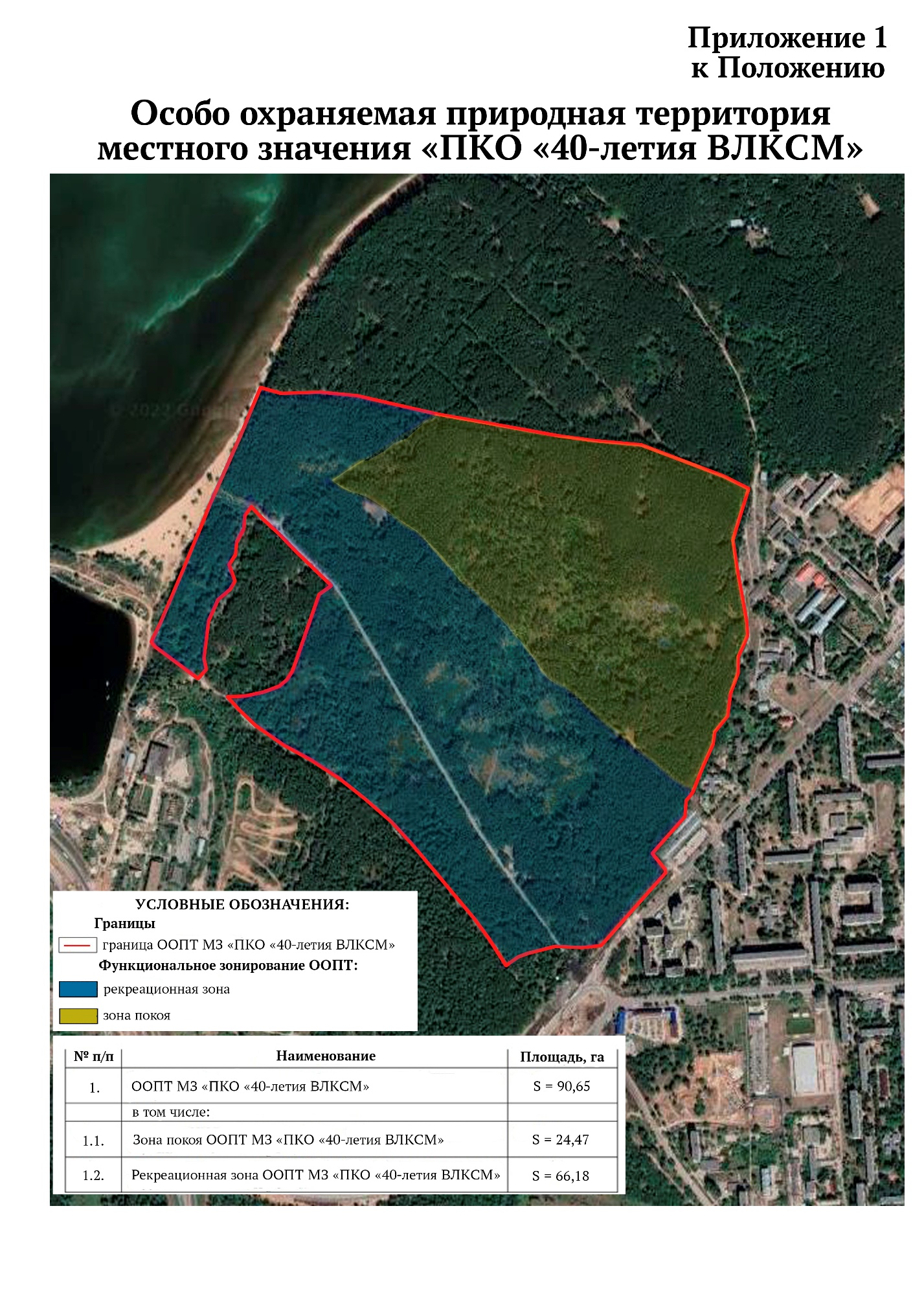 Приложение 2к ПоложениюКООРДИНАТЫхарактерных (поворотных) точекособо охраняемой природной территории местного значения«ПКО «40-летия ВЛКСМ»(Система координат МСК-73)КООРДИНАТЫхарактерных (поворотных) точекособо охраняемой природной территории местного значения«ПКО «40-летия ВЛКСМ»(Система координат МСК-73)КООРДИНАТЫхарактерных (поворотных) точекособо охраняемой природной территории местного значения«ПКО «40-летия ВЛКСМ»(Система координат МСК-73)Обозначение характерной (поворотной) точки границХ, мY, м1511896.74 2265304.482511891.40 2265334.353511887.35 2265357.114511887.54 2265380.485511892.01 2265407.076511888.91 2265443.077511886.44 2265464.608511879.81 2265512.969511867.61 2265552.1410511843.27 2265665.4111511830.84 2265733.9012511820.52 2265855.9113511806.55 2265966.8514511800.492266048.6615511795.332266076.42н1511693.912266325.12н2511519.362266288.13н3511386.492266303.48н4511290.722266280.75н5511232.072266249.56н6511067.402266184.27н7511018.362266192.7216511010.522266185.1217511007.542266182.2418510986.582266162.5619510984.502266164.76н8510982.142266167.28н9510943.302266129.76н10510934.152266139.5720510930.922266138.1221510924.742266144.8222510921.252266148.7823510912.862266157.36н11510911.662266158.62н12510758.522266015.92н13510755.042266008.26н14510747.232265982.54н15510744.922265964.22н16510745.162265945.61н17510747.882265919.89н18510746.572265895.92н19510740.752265872.05н20510720.642265834.67н21510705.692265819.5424510709.172265816.9125510712.412265814.2626510716.142265811.6427510720.672265808.3628510727.682265803.2629510733.392265798.8830510737.162265796.0131510743.162265791.4732510746.942265788.4333510751.922265784.4534510758.902265778.9335510765.662265773.5536510771.302265769.1937510775.712265765.8838510783.212265760.2839510787.332265757.2540510792.562265753.2741510797.252265749.4142510802.982265745.2643510807.552265741.7644510811.992265738.2645510820.002265732.3046510824.622265728.6447510829.642265724.3648510837.382265717.6449510843.372265712.7950510849.742265707.5351510856.132265702.4252510860.592265698.8453510869.622265691.5654510876.332265686.2655510877.942265684.9456510885.642265678.8257510890.192265675.0158510896.542265669.4459510901.482265665.2360510909.712265658.1561510914.342265654.1062510920.592265648.0663510934.532265635.7964510941.142265629.9165510946.022265625.7666510951.472265620.9367510954.602265618.0868510957.432265615.6869510962.312265611.2770510967.582265606.5671510971.912265602.5172510974.372265600.2073510977.692265597.1274510984.052265591.4975510988.482265587.5576510994.912265581.6777510996.332265580.1078511000.002265576.0679511006.842265569.0580511011.322265564.3081511017.522265557.7782511027.352265548.4583511033.262265542.8684511037.642265538.5185511038.202265537.6886511041.672265533.1887511044.812265529.1888511049.642265522.5289511052.842265518.4290511055.392265515.3091511056.602265513.8092511060.032265510.6493511063.062265507.9894511065.582265505.4895511069.042265501.6896511072.492265497.4797511074.552265494.4698511077.702265490.2999511079.622265487.38100511081.862265484.65101511082.712265483.15102511085.822265476.96103511088.102265472.22104511090.812265466.55105511100.062265452.97106511108.472265440.44107511122.212265419.72108511129.172265408.96109511140.752265387.08110511147.072265375.60111511151.992265366.59112511173.702265335.21113511180.992265324.80114511189.032265315.11115511199.212265304.26116511206.952265295.31117511214.312265286.80118511219.932265281.06119511231.342265271.23120511235.972265267.34121511242.152265261.81122511271.322265228.78123511267.332265236.50124511271.392265239.09125511270.512265272.43126511288.622265293.00127511299.552265312.09128511299.402265328.52129511299.552265352.52130511310.082265361.43131511385.982265379.45132511400.792265382.97133511491.522265400.05134511495.052265415.00135511505.552265440.60136511614.692265306.91137511620.272265293.77138511576.672265273.19139511569.812265256.48140511463.342265244.00141511386.402265194.74142511358.692265190.45143511313.672265194.06144511311.012265194.27145511308.152265186.18146511320.522265169.21147511302.382265159.13148511336.762265089.45149511349.402265063.83150511513.462265139.68151511551.812265157.41152511585.872265172.69153511619.582265187.81154511677.702265200.90155511737.652265233.43156511767.242265244.87157511785.252265256.52158511800.762265264.25159511826.272265275.46160511873.252265295.731511896.742265304.48